Calling all chemists and other chemical professionals: Your input is needed!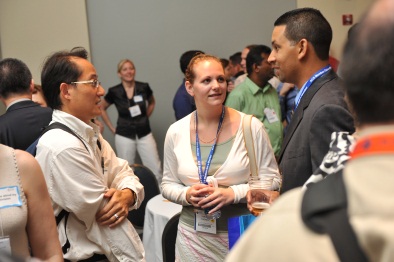 If you are going to the CONFERENCE, please share your expertise at Student Skills for Success. At this networking and discussion event, chemical professionals will meet with college faculty and students regarding employability skills, such as teamwork and safety, that are most valuable for a successful career. Please register [REGISTATION INFORMATION by DEADLINE, to share your valuable knowledge with your future colleagues! 